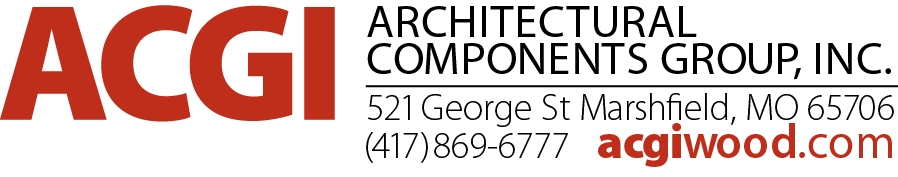 ARCHITECTURAL SPECIFICATIONS FORWOOD BAFFLE SERIES 4 SYSTEM[Project Name][Project Location]PART 1 — GENERAL1.1 Description of WorkWork Included: Provide Architectural Components Group, Inc. Wood Baffle ceiling system where shown on architectural drawings, and as specified in this specification.1.2 Quality AssuranceArchitectural Components Group, Inc. WB4-xxxx-x Wood Baffle Ceiling System for this project shall maintain the quality as instituted by the architect or A.W.I.Design Criteria: Manufacture of WB4-xxxx-x Wood Baffle Series 4 shall be installed true and plumb to within manufacturing tolerance of 1/8” within 8’ of length.Product Construction: Wood shall be kiln dried to 10%. Cracking, checking and warpage of members will not be acceptable.1.3 SubmittalsTechnical Data: Submit manufacturer’s data and installation instructions.Shop Drawings: Submit 4 copies of shop drawings showing all areas involved, attachment conditions and perimeter circumstances.Submittal Sample: Submit 1 product sample for approval by architect.1.4 Delivery, Storage and HandlingMaterial must be stored and installed only in secured ambient environment (humidity min. 25% - max. 55%, temperature not to exceed 86 degrees).Windows, doors and all wet-work must be completed before unpacking and installation. Handle carefully to avoid damage.PART 2 — PRODUCTS2.1 Acceptable ManufacturerArchitectural Components Group, Inc.,  Phone (417) 869-6777	Fax (417) 869-78882.2 Product TypeProduct Configuration: Wood Baffle Series 4, product:  WB4-xxxx-xNomenclature for WB4-3450-C: WB4 = Wood Baffle Series 43 = 3 members per foot450 = 4-1/2” deep bafflesC = 3/4” thickBaffle panels with shall be 1’, 1.5’, or 2’ wide.Panel Length:If solid wood, members shall be provided in fixed panel lengths of 2’ up to 10’ [in 1’ increments].If veneer, members shall be provided in fixed panel lengths of 8’ or 10’ lengths [limited by veneer length].Specie: System shall consist of:veneer or solid wood; wood specie 
Note: Veneered blades shall have matching edge banding on one long edge.or laminate or paint Finish: Finish shall utilize ACGI clear finish with satin sheen or specify custom stain to match architect sample. Back of planks shall be factory sealed.Certification: If solid wood, wood shall or shall not be FSC certified. If wood veneer, wood veneer shall or shall not be FSC certified, and the core material shall or shall not be FSC certified. If FSC, Chain of Custody shall or shall not be provided.NAUF: If veneer, substrate material shall or shall not be manufactured with no added urea formaldehyde.Fire Rating: Baffles shall achieve a Class I(A) or Class III(C) fire rating.Wood Baffle System: Factory assembled with black notched backers at 12” on center. Wood Baffle shall or shall not have optional dowels.Attachment System: Baffle System shall be suspended according to manufacturers suggested method of suspension as per the design details provided in the plans.PART 3 — EXECUTION3.1 InstallationWood Baffle System shall be handled and installed with care in order to prevent surface and structure damage. Field cutting shall be kept to a minimum and performed as recommended by manufacturer.The Baffle system shall be suspended by HD T-grid with main runners on 2’ centers and cross T’s every 4’.PART 4 — WARRANTY4.1 Product WarrantyArchitectural Components Group, Inc. shall warranty the Wood Baffle Ceiling System against manufacturer’s defects up to one year. Changes in finish or dimensions due to ultra violet light, excessive temperature or humidity conditions and/or abuse of any kind shall void any warranties from ACGI.Install conditions for the area should remain for the proper occupied conditions of humidity and temperature (humidity min. 25% - max. 55%, temperature not to exceed 86 degrees). The contractor shall warranty for one year all work from final acceptance of completed work.